Ironman TranslationsIronman has to fly from his base to capture each of these villains. Once a villain is captured he has to fly back to his base to secure them in a holding cell.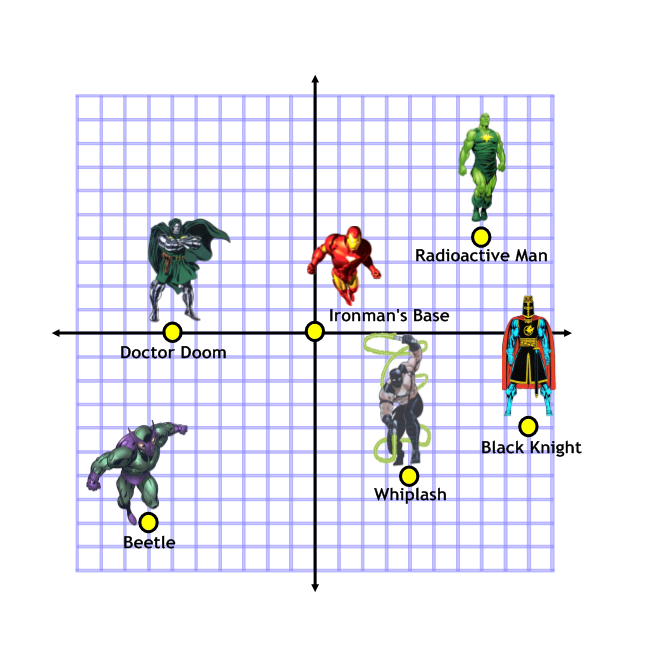 Write the vectors that Ironman has to fly to capture each villain:Radioactive Man: Black Knight: Beetle: Whiplash: Doctor Doom: The Ani-Men Attack!The Ani-Men, led by Count Nefaria, have let off an explosive device that has knocked Ironman’s co-ordinate grid out of sync.  The system thinks that Ironman is now based at (4,8).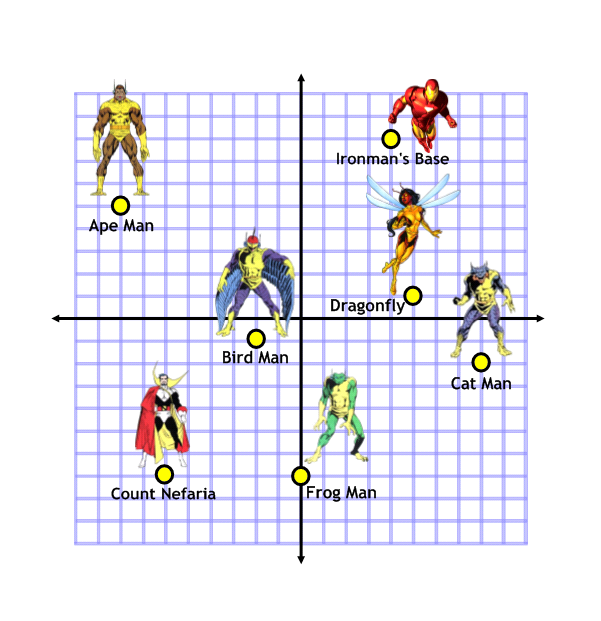 Write the vectors that Ironman has to fly to capture each villain:Ape Man: Birdman: Frog Man: Dragonfly: Cat Man: Count Nefaria: Extension: Can you calculate the exact distance to each villain so that Ironman can capture them in order from closest first?